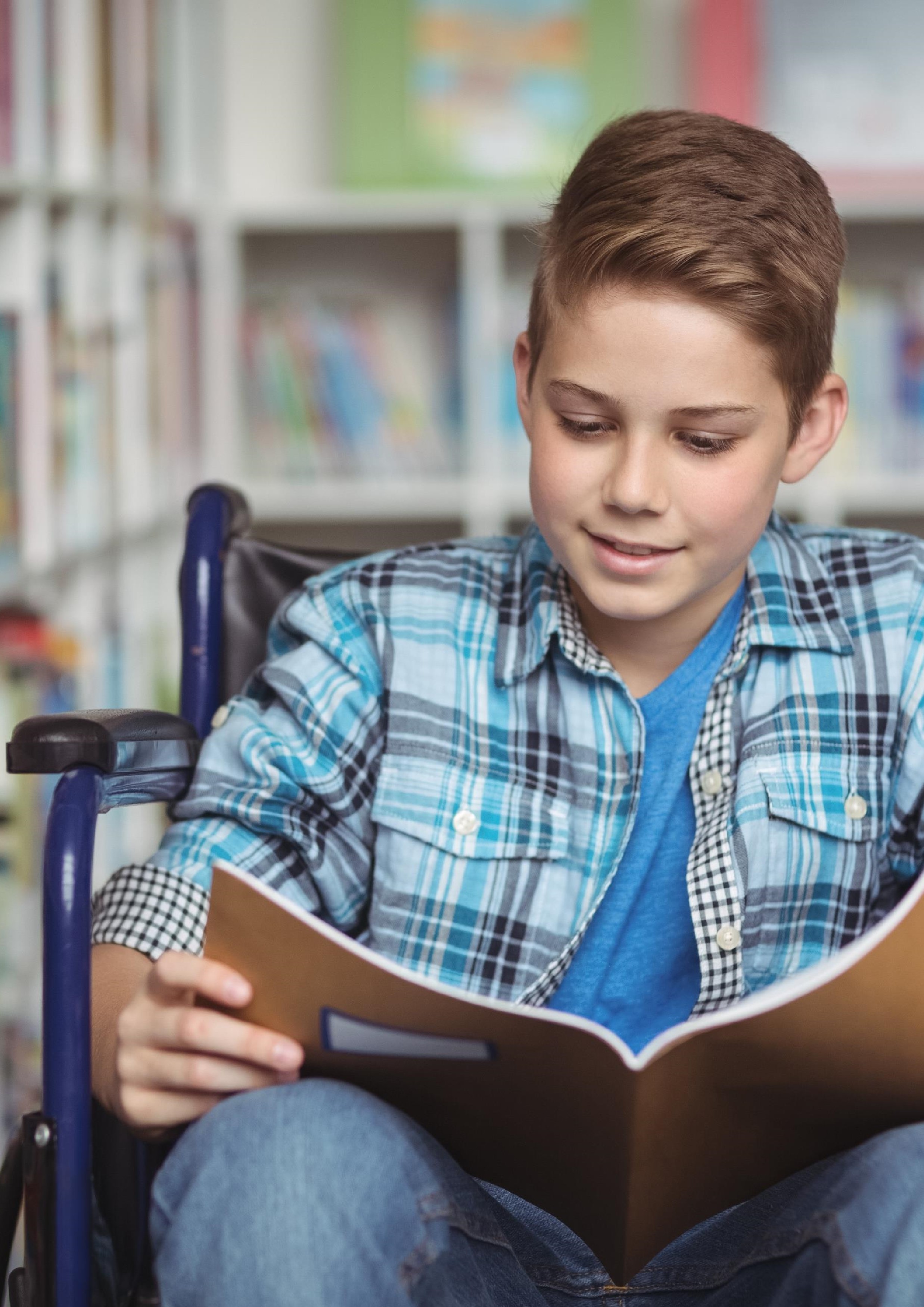 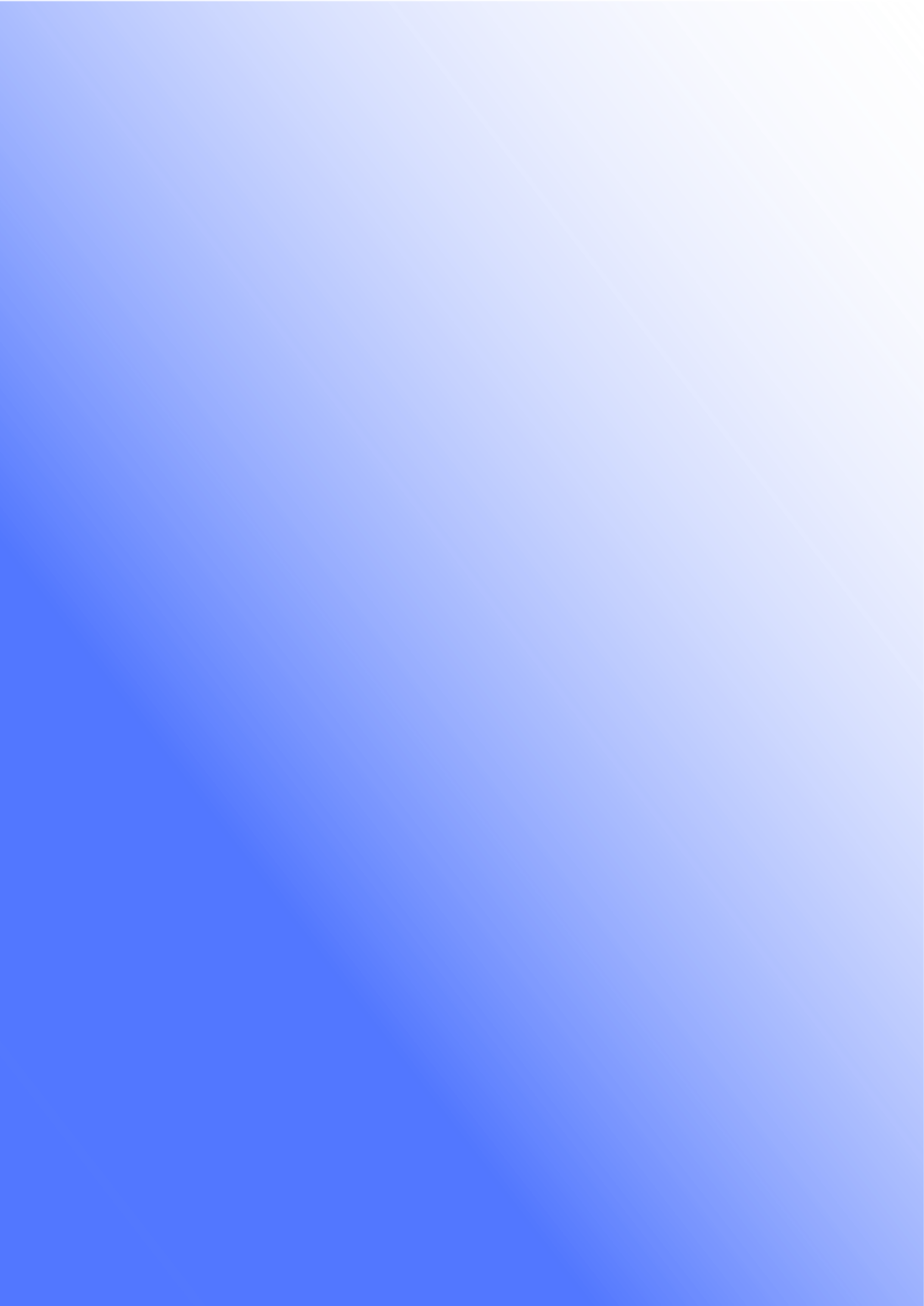 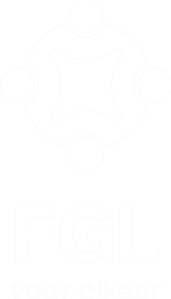 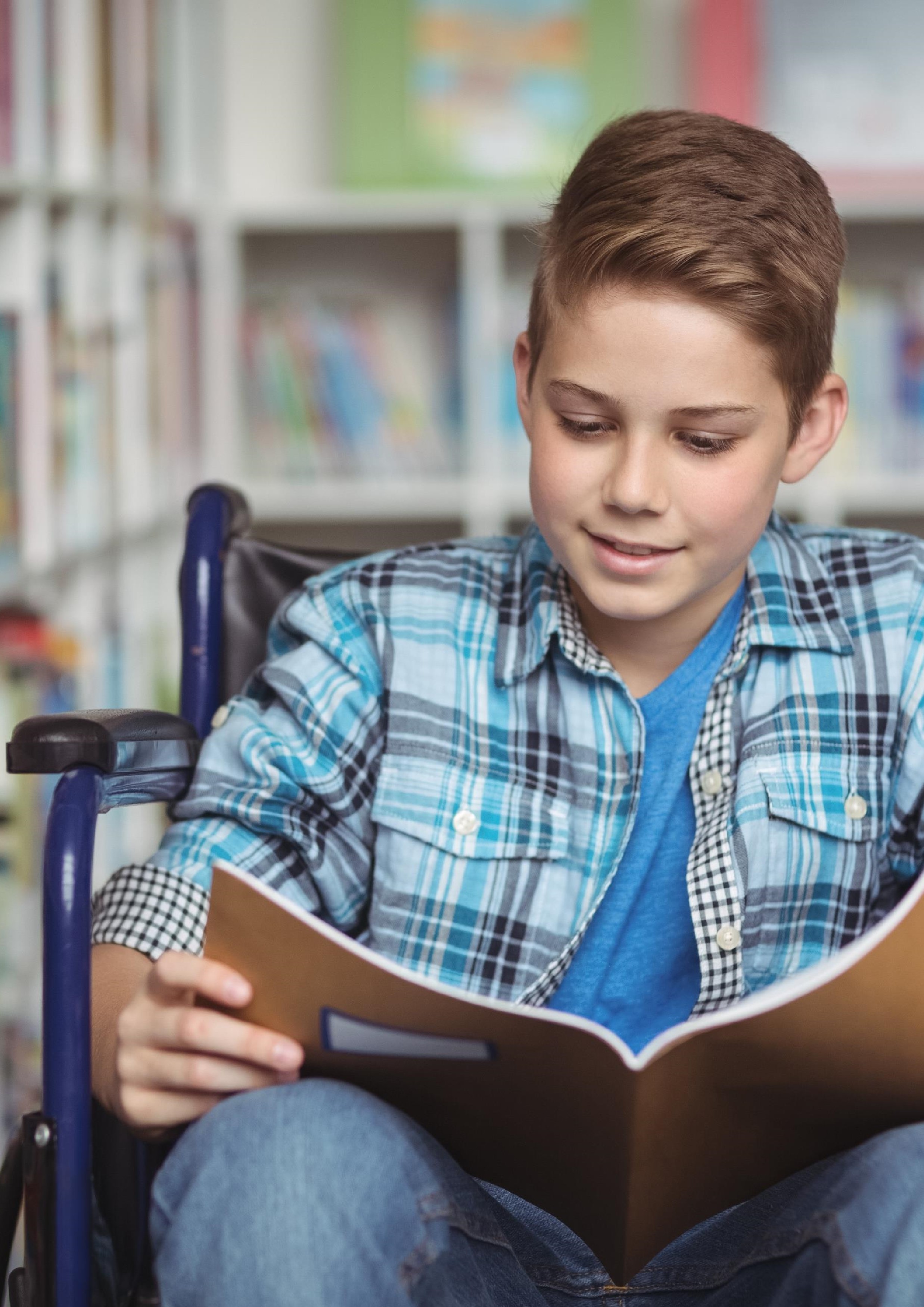 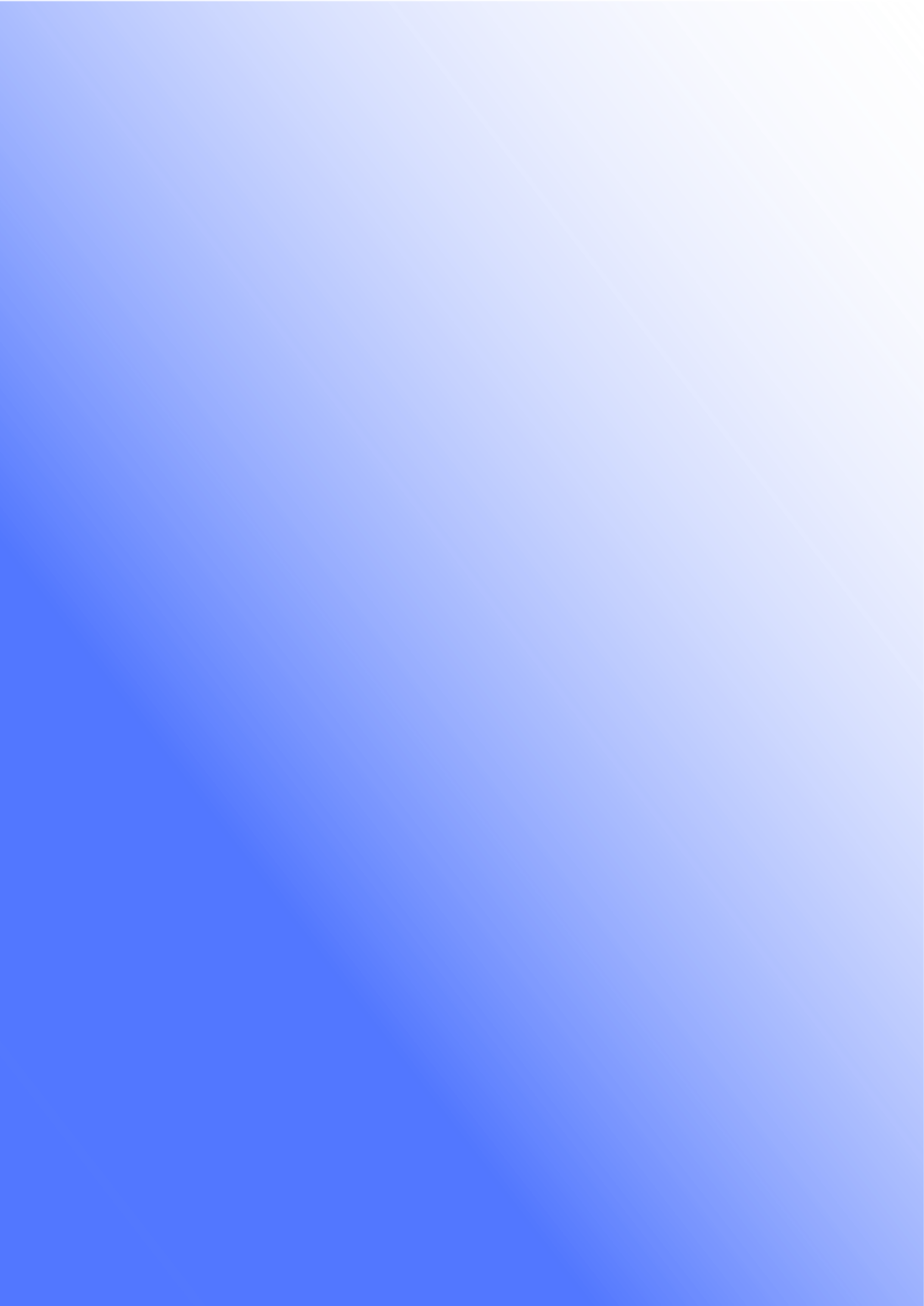 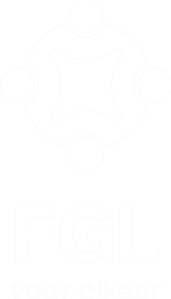 VoorwoordIn het verslagjaar 2022 werden bestuur en de werkgroep-leden nog geconfronteerd met de effecten van de Coronapandemie. Gelukkig was er de ervaring dat de nodige activiteiten ook digitaal georganiseerd konden worden. Maar de fysieke ontmoetingen zijn toch erg belangrijk, om “met elkaar en vóór elkaar” samen te werken aan de gezamenlijke doelen. Daarnaast werd de federatie getroffen door het vertrek van onze secretaris. Een functie die maandenlang niet ingevuld kon worden. Een tweede uitdaging was de pensionering van onze adviseur Geert Görtz (Burgerkracht Limburg). Samen met Burgerkracht is gezocht naar een adequate vervanging en dat bleek niet eenvoudig. Een van de elementen in de vernieuwing van de Federatie was de organisatie ook digitaal verder op de provinciale kaart zetten. En aldus nieuwe digitale mogelijkheden aan de lid-organisaties en alle mensen met een beperking en/of chronische aandoening aan te bieden. In een communicatie- en marketingplan wordt dit nader uitgewerkt tot o.a. een vernieuwde website, waarin alle lid-organisaties zich kunnen presenteren. Daarnaast wordt daarin aandacht gegeven aan de (door)ontwikkeling van Toegankelijk Limburg. Er is veel werk verricht door onze vrijwilligers in bestuur(functies) en werkgroepen. Door deze bijdragen en inzet is FGL op een niveau waar we trots op kunnen zijn. Een speciaal woord van DANK aan onze vrijwilligers, voor hun tomeloze inzet om FGL te laten groeien en in de toekomst nog verder te ontwikkelen, is daarom zeker op zijn plaats. Met elkaar mogen wij trots zijn op wat wij nu al hebben bereikt en wat wij nog gezamenlijk verder zullen uitbouwen. Er is nog veel werk dat uitgerold moet worden, maar met ons aller inzet hebben we daar alle vertrouwen in. Peter Michels VoorzitterInhoudsopgave	1.	Inleiding	42.	Organisatie	4Bestuur	4WBTR	4Vrijwilligers	4Advisering Burgerkracht Limburg	5Algemene FGL-ledenvergadering 2022 (ALV)	53.	Werkplan	5Werkgroepen/projecten	6Redactieraad	6Werkgroep Toegankelijkheid	6Cursus ‘Basiskennis integrale toegankelijkheid’	6Werkgroep lokaal zorg- en inclusie beleid	6Afstemmingsoverleg openbaar en aangepast vervoer Limburg	7Academische werkplaats hulpmiddelen	7Positieve Gezondheid	7Beeldvorming mensen met een beperking en/of chronische aandoening	7Communicatieplan	7Website FGL	74.	Met vertrouwen de toekomst tegemoet	85.	Link naar ons financieel jaarverslag	8InleidingHet bestuur richtte zich ook in 2022 op haar kerntaak: het waarborgen van de collectieve belangen en het realiseren van deels nieuwe doelen. Een aanzet voor de (door)ontwikkeling van de structuur die nodig is om de verdere visie en doelen te realiseren. Afstemming met onze lid-organisaties is cruciaal. Het motto van FGL ‘met elkaar, vóór elkaar’ is bij dit alles het uitgangspunt. FGL manifesteert zich als een gesprekspartner voor de provinciale overheid en de provinciale veranderingen in de zorg, vervoer en welzijn. De decentralisaties in de zorg- vervoer en welzijnsterreinen naar de lokale overheden gaven hieraan een extra impuls. Het belang om landelijk en provinciaal beleid op lokaal niveau te organiseren is daarmee onderstreept. Zo verschoof de inzet van FGL verder naar een ondersteunende rol van vooral lokale belangenorganisaties. Een belangrijk speerpunt is het verbeteren van de integrale toegankelijkheid in de provincie Limburg. Dat zijn immers belangrijke voorwaarden om volwaardig te kunnen participeren in onze samenleving. De deels falende decentralisaties op diverse terreinen (zie de onderzoeken door het Sociaal Cultureel Planbureau) maakt deze inzet van de FGL nog belangrijker. Samenvattend: de inclusieve samenleving realiseren met versterkte inbreng en visie van mensen met een beperking. De eerder ingeslagen weg om via een eigen website ‘Toegankelijk Limburg’ digitale informatie te geven over de mate van toegankelijkheid in de provincie Limburg bleef en blijft onze aandacht houden. Samenwerking met onze o.a. lid-organisaties staat centraal. OrganisatieBestuurHet FGL-bestuur vergaderde 10 keer in het verslagjaar. De vergaderingen van thema/werkgroep bleven beperkt. Tijdelijk zijn secretariaatswerkzaamheden opnieuw geordend. Een werving en vacature campagne is gestart en loopt nog door in 2023. SamenstellingFunctie		Naam					AandachtsveldVoorzitter 		P. Th. (Peter) Michels		Algemeen Penningmeester	P. (Patrick) Moonen		Financiën Lid			J. (Jack) Gardeniers		Lokaal en inclusie  Lid			R.A. (Rob) Hansse			Toegankelijkheid Lid	A. (Ab) Wissingh			Toegankelijkheid en vervoer Lid			H. (Herman) Evers			Docent toegankelijkheid WBTRDe aanpassing van de FGL aan de (per 1 januari 2021) nieuwe Wet Bestuur en Toezicht Rechtspersonen (WBTR) kreeg in het verslagjaar verder gestalte. VrijwilligersWe zijn als organisatie aangewezen op vrijwilligers en onze ambities zijn vaak groter dan wat we met elkaar kunnen uitvoeren. Zoals in veel vrijwilligersorganisaties blijkt, is het moeilijk om aan vrijwilligers te komen. Veelal hebben onze leden een beperking en juist als ervaringsdeskundigen zijn ze des te belangrijker. Dit noodzaakt tot nadere gedachtevorming. Advisering Burgerkracht Limburg Zoals eerder vermeld is in het verslagjaar onze adviseur Geert Görtz gepensioneerd. Geert was jarenlang aan FGL verbonden, niet alleen strikt als bestuursadviseur maar zeker ook als inspirator voor de hele FGL-organisatie. Vele projecten kwamen onder zijn begeleiding tot stand. Met name zijn recente inbreng bij Toegankelijk Limburg en als drijvende kracht achter de FGL-filmpjes (Lim)burgers in beeld, waarin mensen met een beperking hun eigen verhaal konden vertellen. We hebben op gepaste wijze afscheid van hem genomen. Waarbij waardering voor de jarenlange samenwerking is uitgesproken.In oktober mochten wij kennis maken met zijn opvolgster Karen Eshuis. De herijking van de taken binnen Burgerkracht Limburg brengt helaas met zich mee dat wij enkele ondersteuningsuren verliezen. De (extra) inzet van Margaret Lechner van Burgerkracht in het verslagjaar dient hier met grote dank te worden genoemd. Algemene FGL-ledenvergadering 2022 (ALV) In de ALV van de FGL in 2022 gaf in het ochtenddeel de landelijke organisatie De Zonnebloem nadere informatie over hun werk. Die organisatie probeert ook mensen “niet te laten zitten” maar biedt een actieve ondersteuning aan. Gezellige uitstapjes mogelijk maken, en activiteiten organiseren die de eenzaamheid verdrijven en inspiratie geven om weer zelfstandig op pad te gaan. Er is verkennend gesproken over samenwerking. De Zonnebloem is specifiek geïnteresseerd in onderzoek naar locaties waar mensen met een fysieke beperking naartoe willen gaan. De wijze waarop wij de toegankelijkheid van gebouwen onderzoeken kan daarbij behulpzaam zijn. Wellicht kan een en ander voor De Zonnebloem ook buiten Limburg nuttig zijn. Onder vermelding van het FGL-logo en de Provincie Limburg (als subsidieverstrekker aan de FGL) stuit dat niet op bezwaren van het FGL-Bestuur. In het middagdeel zijn Jaarrekening, accountantsverklaring, jaarverslag en werkplannen, alsmede het eerder bestuursdocument WBTR toegelicht en geaccordeerd. Ook is er een video-opname gemaakt, die later op de FGL-website en op YouTube kon worden bekeken. Een nuttige aanvulling, want de opkomst van de lid-organisaties bleef ook deze keer achter bij onze verwachtingen.WerkplanDe plannen voor 2022 werden nog beïnvloed door Corona maatregelen waardoor een aantal activiteiten niet kon doorgaan of uitgesteld moest worden. Dit hebben wij deels ondervangen door online besluiten te nemen. Lastig soms daarbij is dat niet alle deelnemers digitaal vaardig zijn.Het werkplan 2020/2024 leidde in het verslagjaar tot: Het opstellen van taakomschrijvingen voor de bestuursfuncties. Een vergoedingen structuur met een declaratie protocol.Een afgesloten verzekering voor bestuur en vrijwilligers.Periodiek overleg met Burgerkracht Limburg over vorm, inhoud en  ondersteuning in relatie tot de herijking van Burgerkracht Limburg.Overleg over samenwerking met het Gezondheidsakkoord.Contourenschets opgesteld voor een pr- en marketingcampagne voor toetreding van nieuwe lid-organisaties.Een manifest is aangeboden aan provinciale politieke partijen i.v.m. de provinciale verkiezingen.Werkgroepen/projectenRedactieraadIn 2021 is een communicatie/redactieraad ingesteld, die op basis van een communicatieplan het bestuur moet adviseren en vervolgens zaken uitvoert. Met elementen als: (meer) gebruik maken van sociale media, actuele ICT-ontwikkelingen volgen, een (digitale) nieuwsbrief opzetten. De penningmeester Patrick Moonen draagt zorg voor beheer en ontwikkeling van de FGL-website en de koppeling van communicatieplan aan de ICT-ondersteuning. Zo was een nieuw mailadres aan de orde: redactie@fgl-limburg.nl. Daarnaast zochten we actiever de ondersteuning van onder meer communicatieafdeling van Burgerkracht Limburg.Werkgroep ToegankelijkheidMiddels deze werkgroep promoot de FGL de integrale toegankelijkheid in de provincie Limburg.  Na twee Coronajaren met beperktere fysieke contacten is in de loop van het verslagjaar het werk van de werkgroep, waarbij er weer fysieke contacten mogelijk waren opgepakt en uitgebreid.                                               Reeds in 2021 was er intensief contact met de Gehandicaptenraad Venlo (GRV) ten behoeve van het opzetten van een nieuwe versie van de webpagina Toegankelijk Limburg. In essentie het opzetten van een gebruiksvriendelijker onderzoeksvorm naar de toegankelijkheid van gebouwen. De Gehandicaptenraad had hiermee al 15 jaar ervaring, wat leidde tot aanpassingen van het FGL-onderzoeksmodel. Hierin bijgestaan door het door de FGL ingeschakelde ICT-bedrijf Appart uit Roermond in het proces naar een nieuwe webpagina Toegankelijk Limburg. Ter bewaking van de kosten waren ook voorzitter en penningmeester op momenten hierbij betrokken.                                                                                                                                              Na de totstandkoming van de webpagina zijn in de loop van 2022 twee succesvolle bijeenkomsten georganiseerd door de FGL om ieder erover te informeren en te instrueren hoe zij verder zelf een en ander kunnen gebruiken. De GRV-Venlo heeft inmiddels al haar eerder verzamelde informatie aangepast en overgezet. Het uitrollen van de webpagina Toegankelijk Limburg over geheel Limburg zal in de loop van 2023 plaatshebben. Cursus ‘Basiskennis integrale toegankelijkheid’ De belangstelling voor integrale toegankelijkheid neemt toe. Extra reden om bij beleidsmakers integrale toegankelijkheid van de leefomgeving indringend onder de aandacht te brengen. De cursus is aan te vragen door platforms al of niet in samenwerking met de ambtenaren van de gemeente. De cursus wordt gereviseerd en zal naar verwachting in 2023 in vernieuwde vorm worden aangeboden. Gezocht wordt nog naar uitbreiding van het bestaande scholingsteam. Het aanbieden van een hybride vorm (fysiek en online) is voorwerp van nadere bestudering.Werkgroep lokaal zorg- en inclusie beleidIn diverse Limburgse gemeenten zijn in eerdere jaren de voormalige WMO-raden en cliëntenraden omgebouwd naar adviesraden sociaal domein. In deze adviesraden zijn meerdere doelgroepen samengebracht om het College van B&W te adviseren en/of als klankbord te functioneren bij nieuw en/of herijking van gemeentelijk beleid. Afgevaardigden van lokale gehandicaptenplatforms moeten in een gezamenlijke adviesraad sociaal domein de belangen van hun doelgroep(en) inbrengen/verdedigen. Zowel door Corona als door gebrek aan menskracht vraagt deze werkgroep om een doorstart.Afstemmingsoverleg openbaar en aangepast vervoer Limburg Het breed overleg vervoer is een initiatief van Burgerkracht Limburg. FGL is gevraagd om een breed koepeloverleg te initiëren om de diverse vervoersmogelijkheden in kaart te brengen en beter op elkaar af te (laten) stemmen. Ook dit is door de Corona-maatregelen ernstig belemmerd. De afstemminggroep (openbaar/aangepast) vervoer werd ook getroffen, door de kwetsbaarheid van de leden, De inbreng in het reizigers overleg Limburg (ROL) en de cliëntenraad Omnibuzz is wel gecontinueerd. Meer relevante informatie en nieuwe ontwikkelingen worden inmiddels via de FGL-website gepubliceerd. Academische werkplaats hulpmiddelen Op verzoek van Burgerkracht Limburg participeert FGL in een onderzoeksprogramma waarin de technologische-ontwikkelingen bij (zorg)hulpmiddelen centraal staan. Het programma wordt landelijk gefinancierd door Zon-Mw en is een samenwerkingsverband met de Hogeschool Zuyd, Universiteit Maastricht, Academisch Ziekenhuis Maastricht, Burgerkracht Limburg en FGL als de patiënten/gebruikers vertegenwoordiging. In het verslagjaar zijn verkennende gesprekken gevoerd en zijn subsidieaanvragen goedgekeurd. Hogeschool Zuyd levert een projectleider en coördineert het onderzoeksprogramma.Positieve Gezondheid FGL ondersteunt de gedachten achter het begrip positieve gezondheid. Wij kijken als federatie niet alleen naar de fysieke beperking van een persoon, maar juist ook naar wat mensen met of dankzij hun beperking kunnen en willen. Beeldvorming mensen met een beperking en/of chronische aandoening In 2021 heeft de FGL enkele activiteiten/bijeenkomsten georganiseerd om via ervaringsverhalen, artikelen en/of videofilmpjes op sociale media de beeldvorming positief te beïnvloeden.CommunicatieplanHet in 2020 ontwikkelde Communicatieplan 2021-2024 is aangepast aan de actualiteit. Zo is eerder een herkenbaar logo ontworpen. Website FGL De grondig vernieuwde website van de FGL is een dynamische site, waar lid-organisaties een platform vinden voor o.a. hun eigen informatieve berichten en profilering van hun organisatie en activiteiten. Daarnaast geeft het een duidelijke inkijk in doelstellingen, activiteiten, werkgroepen en ervaringsdeskundigheid van mensen met een beperking en/of chronische ziekte. Ook hebben lid-organisaties de mogelijkheid om een eigen profiel te plaatsen.  Met vertrouwen de toekomst tegemoet In het voorwoord spraken we al onze waardering uit voor de vrijwilligers van de FGL en de onmisbare ondersteuning van adviseur en procesondersteuner van Burgerkracht Limburg. Wij vertrouwen erop dat we met hetzelfde enthousiasme en inzet in 2023 en de volgende jaren aan de slag gaan. Dit vertrouwen wordt ook gevoed door de energie, inventiviteit en creativiteit die wij in onze doelgroepen zo vaak ervaren.  Link naar ons financieel jaarverslag Het financieel jaarverslag FGL 2022 en publicatieplicht ANBI kunt u terug vinden op: https://fgl-limburg.nl/over-fgl/bestuur-and-organisatie (Jaarverslag)Bestuur FGL, juni 2023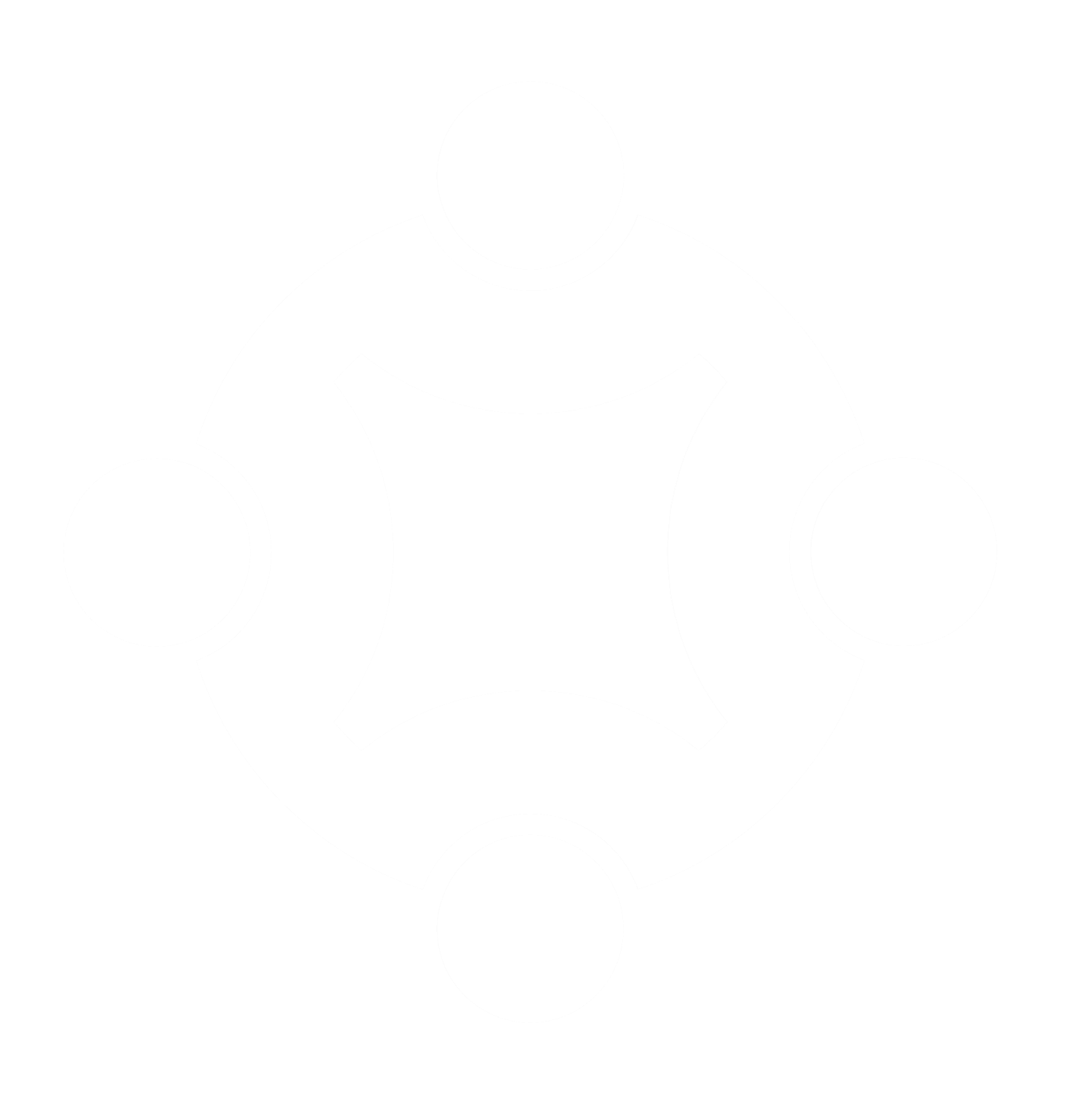 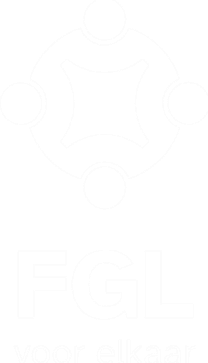 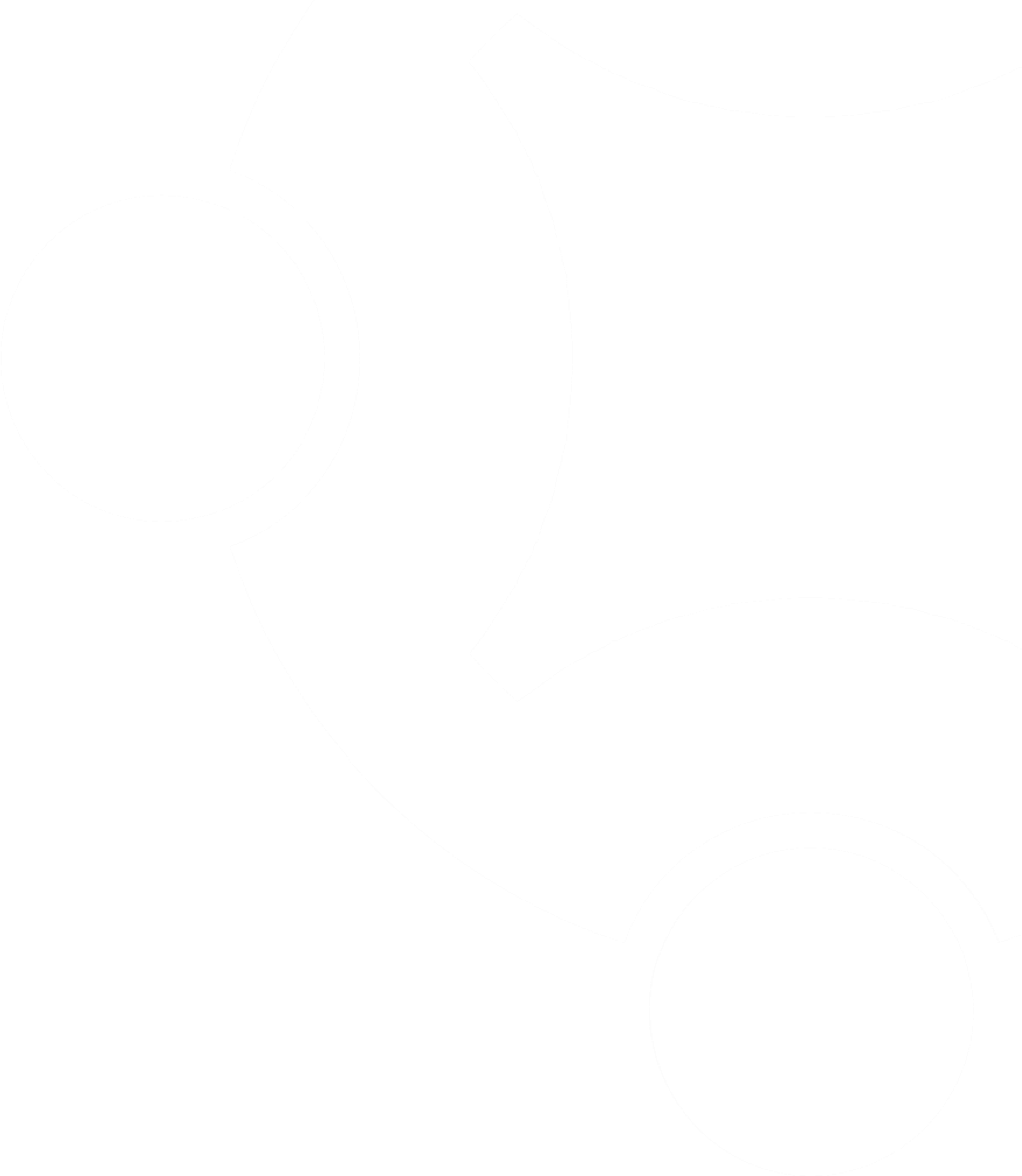 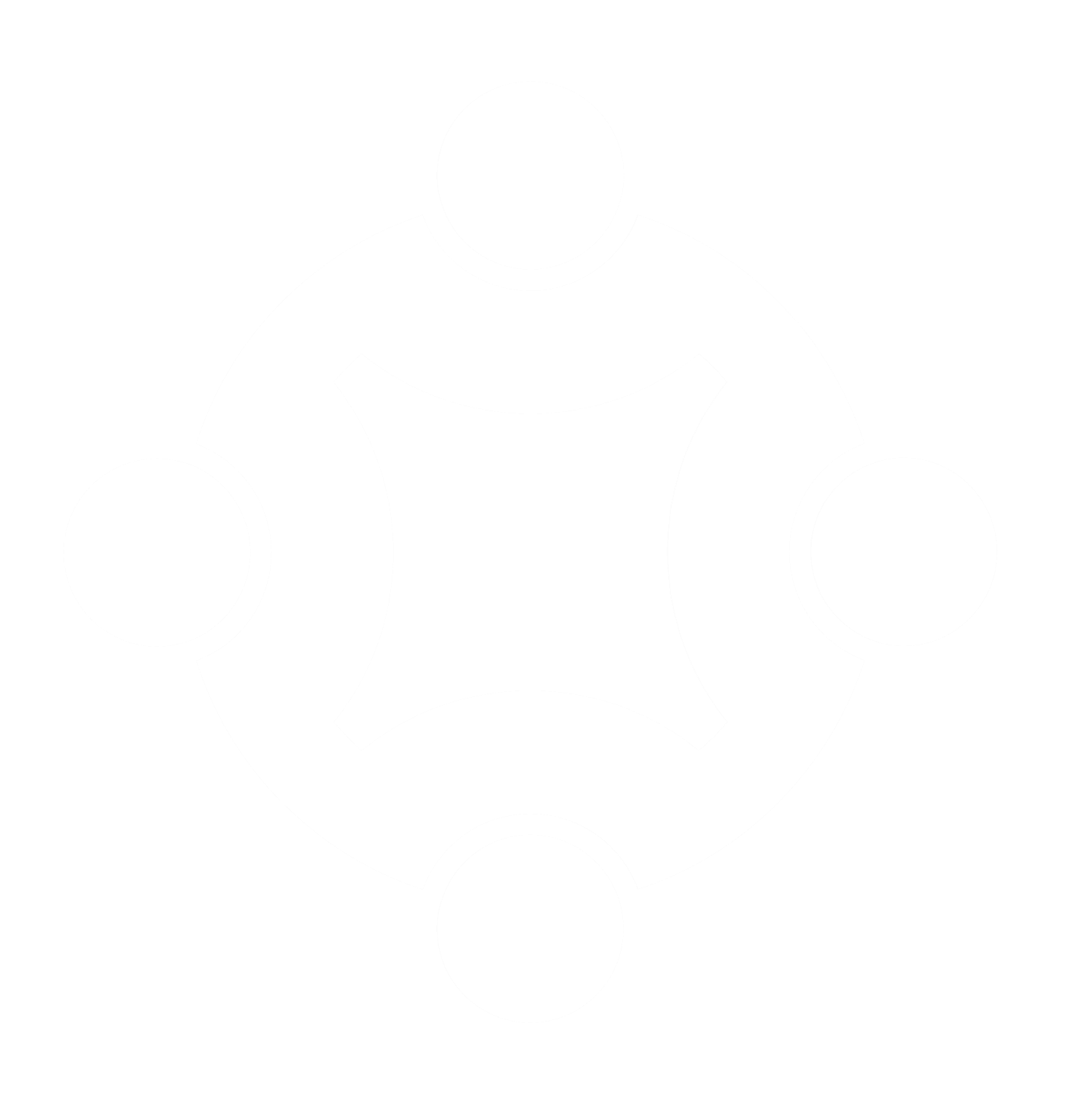 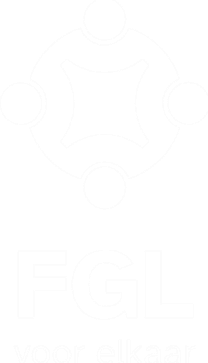 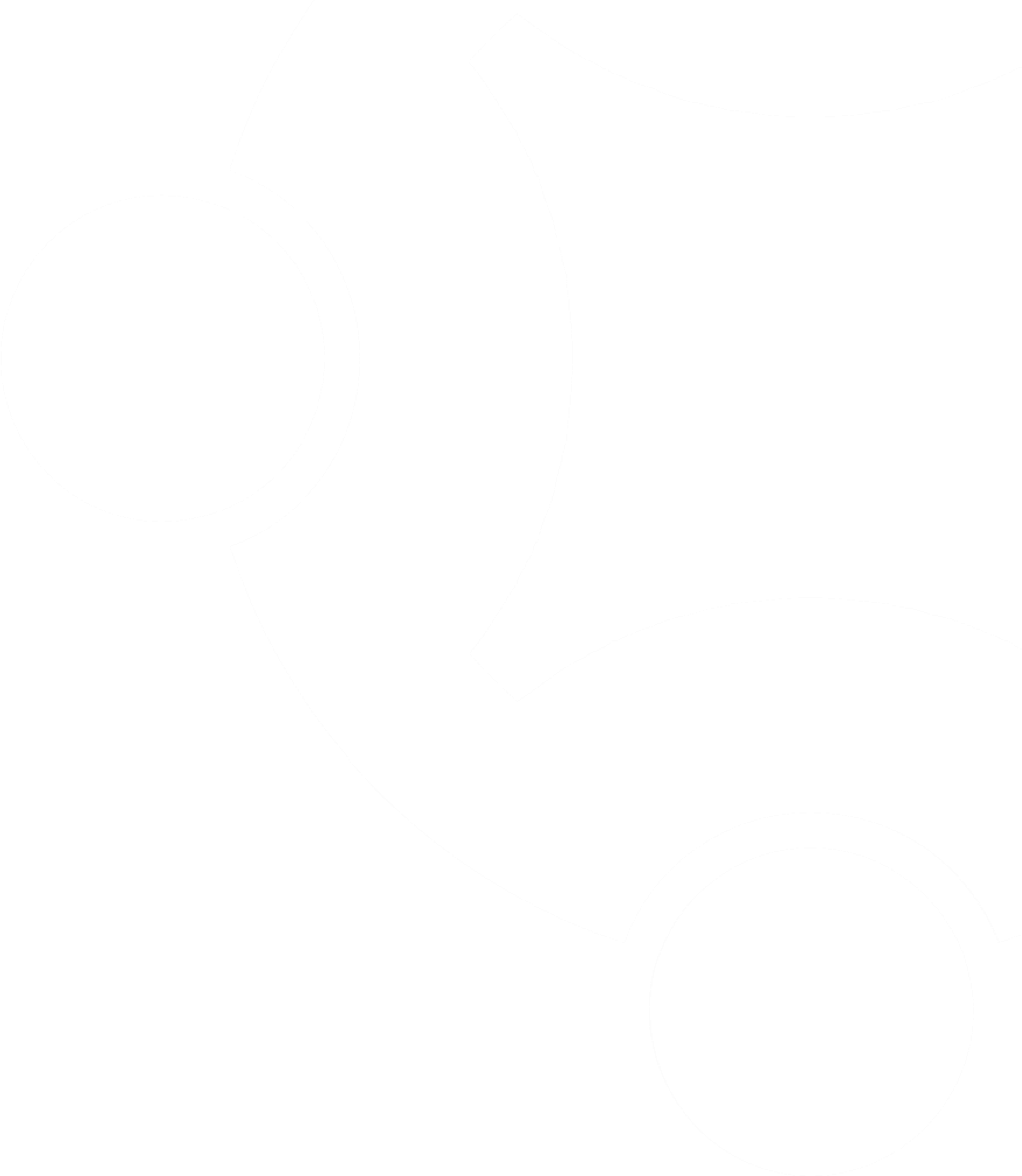 